ĐƠN ĐĂNG KÝ THAM GIA CHƯƠNG TRÌNH NÂNG CAO NĂNG LỰC PHÁP LÝ CHO DOANH NGHIỆP VỪA VÀ NHỎKính gửi:  Trung tâm Hỗ trợ Phát triển Doanh nghiệp vừa và nhỏ 2Tổng cục Tiêu chuẩn Đo lường Chất lượng1. Luật sư đăng ký tham gia (tên gọi đầy đủ ghi bằng chữ in hoa): 	Tên gọi khác (nếu có): 	Địa chỉ thường trú :	Địa chỉ tạm trú: 	Điện thoại:  ..........................................        Fax:.........................................Email:	2. Thẻ Luật sư số: .................................do	................................................................... cấp ngày:	3. Đăng ký hoạt động tại Tổ chức hành nghề Luật sư: ...........................	 4. Đăng ký tham gia trợ giúp pháp lý với nội dung như sau:4.1. Nhóm doanh nghiệp được hỗ trợ:	4.2. Hình thức hỗ trợ pháp lý:	4.3. Thời gian trực hỗ trợ doanh nghiệp:4.3.1 Trong giờ hành chính: 	4.3.3 Ngoài giờ hành chính: 	4.3.3 Thứ bảy và chủ nhật:	4.4. Phạm vi hỗ trợ pháp lý:	4.5. Ngôn ngữ trao đổi với doanh nghiệp: 	5. Mô tả bản thân:5.1. Tổng thời gian đã hành nghề luật sư: 	5.2. Chuyên ngành đào tạo: 	5.3. Các vụ án điển hình: 	5.4. Sở trường công tác: 	5.5 Kinh nghiệm công tác: 	Hồ sơ đính kèm:Bản sao CMND/Thẻ căn cước/Hộ chiếuBản sao Hộ khẩuBản sao Thẻ Luật sưVăn bảng/chứng chỉSơ yếu lý lịchBảng thông tin công khai trên Trang điện tử và fanpageYêu cầu Trung tâm Hỗ trợ Phát triển Doanh nghiệp vừa và nhỏ 2 bảo mật thông tin Đơn đăng ký tham gia và hồ sơ đính kèm theo đơn. Việc công khai thông tin được thực hiện khi có sự chấp thuận bằng văn bảng.BẢNG THÔNG TIN CÔNG KHAI TRÊN CÔNG THÔNG TIN ĐIỆN TỬ - FANPAGE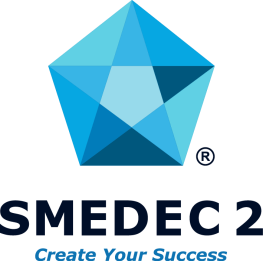 (Đính kèm đơn đăng ký tham gia)Ghi chú:Mục 4: Chức danh là Luật sư…Mục 5: Cử nhân, thạc sĩ, tiến sĩ…Mục 6: Giáo sư, Phó Giáo sư…Mục 7: Cử nhân Luật Dân sự, cử nhân Luật Thương mại, cử nhân ngoại ngữ…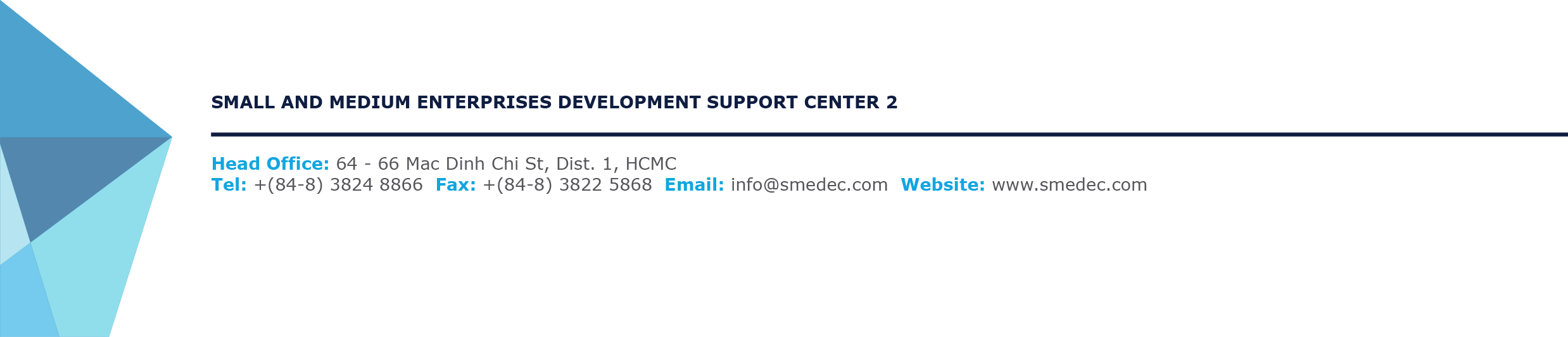 TỔNG CỤC TIÊU CHUẨNĐO LƯỜNG CHẤT LƯỢNGTRUNG TÂM HỖ TRỢ PHÁT TRIỂNDOANH NGHIỆP VỪA VÀ NHỎ 2CỘNG HÒA XÃ HỘI CHỦ NGHĨA VIỆT NAMĐộc lập - Tự do - Hạnh phúcThành phố Hồ Chí Minh, ngày...... tháng...... năm.........Luật sư đăng ký tham gia(Ký và ghi rõ họ tên, đóng dấu)STTTên mụcNội dungGhi chú1Họ và tên 2Số điện thoại liên hệ3Đoàn Luật sư4Chức danh5Học hàm6Học vị7Chuyên ngành đào tạo8Sở trường công tác9Kinh nghiệm công tác10Ngôn ngữ tư vấn11Hỗ trợ doanh nghiệp tại tỉnh/thành phố